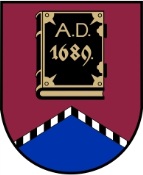 ALŪKSNES NOVADA PAŠVALDĪBAS DOMEFINANŠU KOMITEJADĀRZA IELĀ 11, ALŪKSNĒ, ALŪKSNES NOVADĀ, LV – 4301, TĀLRUNIS 64381496, E - PASTS: dome@aluksne.lvAlūksnēSĒDES PROTOKOLS2024. gada 23.maijā				        	        	          			Nr. 6Atklāta sēde sasaukta un sākta plkst. 10.00, Dārza ielā 11, Alūksnē, Alūksnes novadā zālē 1.stāvā, sēde slēgta plkst. 10.25Sēdi vada Alūksnes novada pašvaldības domes priekšsēdētājs Dzintars ADLERSSēdi protokolē Alūksnes novada pašvaldības Centrālās administrācijas domes sekretāre Everita BALANDESēdei tiek veikts audioierakstsSēdē piedalās 7 no 8 komitejas locekļiem:Dzintars ADLERSArturs DUKULISAivars FOMINSModris RAČIKSJānis SADOVŅIKOVSJānis SKULTE	Druvis TOMSONSSēdē piedalās uzaicinātie un interesenti:Eva AIZUPE, Viktorija AVOTA, Dana BERKULE,  Ingus BERKULIS, Sanita BĒRZIŅA, Sanita BUKANE, Vēsma ČUGUNOVA, Aiva EGLE, Valentīna FEDOTOVA, Inga LĪDAKA,  Laura MINTĀLE, Evita ŅEDAIVODINA, Ilze POSTA, Ingrīda SNIEDZE, Sanita SPUDIŅA, Reinis VĀRTUKAPTEINIS, Rolands VEICS, Iveta VEĻĶERE, Inese ZĪMELE-JAUNIŅADz.ADLERS	atklāj komitejas sēdi (pielikumā izsludinātā darba kārtība uz 1 lapas) un informē, ka sēdē nepiedalās M.LAZDEKALNS. A.DUKULIS	jautā, vai skiču projektam nebūs nepieciešams finansējums.Dz.ADLERS	atbild, ka budžetā pie projekta līdzekļiem ir paredzēts finansējums. A.DUKULIS	norāda, ka, apstiprinot budžetu, līdzekļi šādam mērķim nebija paredzēti.I.ZĪMELE-JAUNIŅA paskaidro, ka budžetā tika paredzēti līdzekļi koncepcijas izstrādei.Darba kārtība:Par ceļa servitūtu. Par saistošo noteikumu Nr.__ “Par valsts nodevu atvieglojumiem bāriņtiesas pakalpojumiem Alūksnes novadā” izdošanu. Par Alūksnes novada pašvaldības domes 2024. gada 25. aprīļa saistošo noteikumu Nr. 14/2024 “Par Alūksnes novada teritorijas kopšanu un būvju uzturēšanu” precizēšanu. Par grozījumu Alūksnes novada pašvaldības domes 29.09.2022. lēmumā Nr. 354 “Par noteikumu Nr. 4/2022 “Kārtība, kādā sadala valsts budžeta mērķdotāciju Alūksnes novada pašvaldības vispārējās izglītības iestādēm pedagogu darba samaksai” apstiprināšanu”. Par noteikumu Nr._/2024 “Kārtībā, kādā sadala valsts budžeta mērķdotāciju Alūksnes novada pašvaldības  māksliniecisko kolektīvu vadītāju darba samaksai un valsts sociālās apdrošināšanas obligātajām iemaksām” apstiprināšanu. Par grozījumiem Alūksnes novada pašvaldības domes 27.05.2021. lēmumā Nr. 160 “Par līdzfinansējuma piešķiršanu”. Par grozījumiem Alūksnes novada pašvaldības domes 31.05.2018. lēmumā Nr. 212 “Par līdzfinansējuma piešķiršanu”. Par Investīciju plāna 2022.-2027. gadam aktualizēšanu. Par projektu “Bezemisiju transportlīdzekļu izmantošanas veicināšana  Alūksnes novadā”. Par dalības maksas apstiprināšanu skolēnu vasaras aktivitātēm. Par Alūksnes Bērnu un jauniešu centra sniegtajiem maksas pakalpojumiem. Par grozījumiem Alūksnes novada pašvaldības domes 29.12.2022. lēmumā Nr. 469 “Par nomas maksas noteikšanu Alūksnes novada pašvaldības izglītības iestāžu telpām, kas nododamas ēdināšanas pakalpojuma sniedzējam”. Par Alūksnes Tūrisma informācijas centra maksas pakalpojumiem. Par grozījumu Alūksnes novada pašvaldības domes 2023. gada 31. augusta lēmumā Nr. 259 “Par Alūksnes novada Kultūras centra telpu un inventāra nomas maksu”. Par Alūksnes novada pašvaldības domes lēmuma atcelšanu. Par līdzekļu izdalīšanu no līdzekļiem neparedzētiem gadījumiem  pārbūves būvdarbu veikšanas Sociālās aprūpes centrā “Alūksne”. Par līdzekļu izdalīšanu no atsavināšanas procesā iegūtajiem līdzekļiem  nekustamo īpašumu iegādei. Par grozījumu Alūksnes novada pašvaldības domes 30.11.2023. lēmumā Nr. 383 “Par amata vietām un atlīdzību Alūksnes Bērnu un jauniešu centrā”. Par grozījumiem Alūksnes novada pašvaldības domes 30.11.2023. lēmumā Nr. 379 “Par amata vietām un atlīdzību Alūksnes novada Sociālo lietu pārvaldei”. Par grozījumiem Alūksnes novada pašvaldības domes 30.11.2023. lēmumā Nr. 399 “Par amata vietām un atlīdzību Alūksnes novada pašvaldības iestādē “SPODRA””. Par nojaucamām ēkām. Par ceļa servitūtuZiņo: Dz.ADLERS (pielikumā lēmuma projekts ar pielikumu uz 2 lapām).Finanšu komitejas locekļi, atklāti balsojot, “par” – 7 (Dz.ADLERS, A.DUKULIS, A.FOMINS, M.RAČIKS, J.SADOVŅIKOVS, J.SKULTE, D.TOMSONS), “pret” – nav, “atturas” – nav, nolemj:Atbalstīt sagatavoto lēmuma projektu un virzīt to izskatīšanai domes sēdē.Par saistošo noteikumu Nr.__ “Par valsts nodevu atvieglojumiem bāriņtiesas pakalpojumiem Alūksnes novadā” izdošanuZiņo: Dz.ADLERS (pielikumā lēmuma projekts un saistošo noteikumu projekts ar paskaidrojuma rakstu uz 4 lapām).Finanšu komitejas locekļi, atklāti balsojot, “par” – 7 (Dz.ADLERS, A.DUKULIS, A.FOMINS, M.RAČIKS, J.SADOVŅIKOVS, J.SKULTE, D.TOMSONS), “pret” – nav, “atturas” – nav, nolemj:Atbalstīt sagatavoto lēmuma projektu un virzīt to izskatīšanai domes sēdē.Par Alūksnes novada pašvaldības domes 2024. gada 25. aprīļa saistošo noteikumu Nr. 14/2024 “Par Alūksnes novada teritorijas kopšanu un būvju uzturēšanu” precizēšanuZiņo: Dz.ADLERS (pielikumā lēmuma projekts un saistošo noteikumu projekts ar paskaidrojuma rakstu uz 7 lapām).A.DUKULIS	interesējas, kas ir precizēts noteikumos.S.BUKANE	atbild, ka tiek precizēts tiesiskais pamatojums, kā arī tiek svītrotas normas, kas noteiktas augstākos tiesību aktos. Finanšu komitejas locekļi, atklāti balsojot, “par” – 7 (Dz.ADLERS, A.DUKULIS, A.FOMINS, M.RAČIKS, J.SADOVŅIKOVS, J.SKULTE, D.TOMSONS), “pret” – nav, “atturas” – nav, nolemj:Atbalstīt sagatavoto lēmuma projektu un virzīt to izskatīšanai domes sēdē.Par grozījumu Alūksnes novada pašvaldības domes 29.09.2022. lēmumā Nr. 354 “Par noteikumu Nr. 4/2022 “Kārtība, kādā sadala valsts budžeta mērķdotāciju Alūksnes novada pašvaldības vispārējās izglītības iestādēm pedagogu darba samaksai” apstiprināšanu”Ziņo: Dz.ADLERS (pielikumā lēmuma projekts uz 1 lapas).A.DUKULIS		interesējas par grozījumiem.E.ŅEDAIVODINA	atbild, ka  tiek grozīts noteikumu tiesiskais pamatojums. 	Finanšu komitejas locekļi, atklāti balsojot, “par” – 7 (Dz.ADLERS, A.DUKULIS, A.FOMINS, M.RAČIKS, J.SADOVŅIKOVS, J.SKULTE, D.TOMSONS), “pret” – nav, “atturas” – nav, nolemj:Atbalstīt sagatavoto lēmuma projektu un virzīt to izskatīšanai domes sēdē.Par noteikumu Nr._/2024 “Kārtībā, kādā sadala valsts budžeta mērķdotāciju Alūksnes novada pašvaldības  māksliniecisko kolektīvu vadītāju darba samaksai un valsts sociālās apdrošināšanas obligātajām iemaksām” apstiprināšanuZiņo: Dz.ADLERS (pielikumā lēmuma projekts  un noteikumu projekts uz 3 lapām).E.ŅEDAIVODINA	informē, ka tiek precizēts tiesiskais pamatojums. Paskaidro, ka redakcionāli noteikumi paliek nemainīgi.Finanšu komitejas locekļi, atklāti balsojot, “par” – 7 (Dz.ADLERS, A.DUKULIS, A.FOMINS, M.RAČIKS, J.SADOVŅIKOVS, J.SKULTE, D.TOMSONS), “pret” – nav, “atturas” – nav, nolemj:Atbalstīt sagatavoto lēmuma projektu un virzīt to izskatīšanai domes sēdē.Par grozījumiem Alūksnes novada pašvaldības domes 27.05.2021. lēmumā Nr. 160 “Par līdzfinansējuma piešķiršanu”Ziņo: Dz.ADLERS (pielikumā lēmuma projekts uz 1 lapas).Finanšu komitejas locekļi, atklāti balsojot, “par” – 7 (Dz.ADLERS, A.DUKULIS, A.FOMINS, M.RAČIKS, J.SADOVŅIKOVS, J.SKULTE, D.TOMSONS), “pret” – nav, “atturas” – nav, nolemj:Atbalstīt sagatavoto lēmuma projektu un virzīt to izskatīšanai domes sēdē.Par grozījumiem Alūksnes novada pašvaldības domes 31.05.2018. lēmumā Nr. 212 “Par līdzfinansējuma piešķiršanu”Ziņo: Dz.ADLERS (pielikumā lēmuma projekts uz 1 lapas un papildu informācija uz 1 lapas).A.DUKULIS	jautā, vai personas apzinās, ka līdz noteiktam laikam mājām ir jābūt pieslēgtām pie centralizētās kanalizācijas. Dz.ADLERS	norāda, ka policijai ir jāseko līdzi saistošo noteikumu izpildei.Finanšu komitejas locekļi, atklāti balsojot, “par” – 7 (Dz.ADLERS, A.DUKULIS, A.FOMINS, M.RAČIKS, J.SADOVŅIKOVS, J.SKULTE, D.TOMSONS), “pret” – nav, “atturas” – nav, nolemj:Atbalstīt sagatavoto lēmuma projektu un virzīt to izskatīšanai domes sēdē.Par Investīciju plāna 2022.-2027. gadam aktualizēšanuZiņo: Dz.ADLERS (pielikumā lēmuma projekts ar pielikumu uz 2 lapām).Finanšu komitejas locekļi, atklāti balsojot, “par” – 7 (Dz.ADLERS, A.DUKULIS, A.FOMINS, M.RAČIKS, J.SADOVŅIKOVS, J.SKULTE, D.TOMSONS), “pret” – nav, “atturas” – nav, nolemj:Atbalstīt sagatavoto lēmuma projektu un virzīt to izskatīšanai domes sēdē.Par projektu “Bezemisiju transportlīdzekļu izmantošanas veicināšana  Alūksnes novadā”Ziņo: Dz.ADLERS (pielikumā lēmuma projekts uz 1 lapas un papildu informācija uz 3 lapām).Finanšu komitejas locekļi, atklāti balsojot, “par” – 7 (Dz.ADLERS, A.DUKULIS, A.FOMINS, M.RAČIKS, J.SADOVŅIKOVS, J.SKULTE, D.TOMSONS), “pret” – nav, “atturas” – nav, nolemj:Atbalstīt sagatavoto lēmuma projektu un virzīt to izskatīšanai domes sēdē.Par dalības maksas apstiprināšanu skolēnu vasaras aktivitātēmZiņo: Dz.ADLERS (pielikumā lēmuma projekts uz 1 lapas un maksas pakalpojuma izcenojuma aprēķins uz 2 lapām).Finanšu komitejas locekļi, atklāti balsojot, “par” – 7 (Dz.ADLERS, A.DUKULIS, A.FOMINS, M.RAČIKS, J.SADOVŅIKOVS, J.SKULTE, D.TOMSONS), “pret” – nav, “atturas” – nav, nolemj:Atbalstīt sagatavoto lēmuma projektu un virzīt to izskatīšanai domes sēdē.Par Alūksnes Bērnu un jauniešu centra sniegtajiem maksas pakalpojumiemZiņo: Dz.ADLERS (pielikumā lēmuma projekts uz 1 lapas un maksas pakalpojuma izcenojuma aprēķins uz 3 lapām).Finanšu komitejas locekļi, atklāti balsojot, “par” – 7 (Dz.ADLERS, A.DUKULIS, A.FOMINS, M.RAČIKS, J.SADOVŅIKOVS, J.SKULTE, D.TOMSONS), “pret” – nav, “atturas” – nav, nolemj:Atbalstīt sagatavoto lēmuma projektu un virzīt to izskatīšanai domes sēdē.Par grozījumiem Alūksnes novada pašvaldības domes 29.12.2022. lēmumā Nr. 469 “Par nomas maksas noteikšanu Alūksnes novada pašvaldības izglītības iestāžu telpām, kas nododamas ēdināšanas pakalpojuma sniedzējam”Ziņo: Dz.ADLERS (pielikumā lēmuma projekts ar pielikumu uz 2 lapām un maksas pakalpojuma izcenojuma aprēķins uz 55 lapām).A.DUKULIS	jautā, vai izglītības iestādēm, kurām ir noslēgti līgumi ar ēdināšanas pakalpojuma sniedzēju, arī mainīsies nomas maksa.E.ŅEDAIVODINA	atbild apstiprinoši. Paskaidro, ka līgumā ir paredzēts, ka iznomātājs ir tiesīgs mainīt maksu. Finanšu komitejas locekļi, atklāti balsojot, “par” – 7 (Dz.ADLERS, A.DUKULIS, A.FOMINS, M.RAČIKS, J.SADOVŅIKOVS, J.SKULTE, D.TOMSONS), “pret” – nav, “atturas” – nav, nolemj:Atbalstīt sagatavoto lēmuma projektu un virzīt to izskatīšanai domes sēdē.Par Alūksnes Tūrisma informācijas centra maksas pakalpojumiemZiņo: Dz.ADLERS (pielikumā lēmuma projekts ar pielikumiem uz 7 lapām un maksas pakalpojuma izcenojuma aprēķins uz 25 lapām).Finanšu komitejas locekļi, atklāti balsojot, “par” – 7 (Dz.ADLERS, A.DUKULIS, A.FOMINS, M.RAČIKS, J.SADOVŅIKOVS, J.SKULTE, D.TOMSONS), “pret” – nav, “atturas” – nav, nolemj:Atbalstīt sagatavoto lēmuma projektu un virzīt to izskatīšanai domes sēdē.Par grozījumu Alūksnes novada pašvaldības domes 2023. gada 31. augusta lēmumā Nr. 259 “Par Alūksnes novada Kultūras centra telpu un inventāra nomas maksu”Ziņo: Dz.ADLERS (pielikumā lēmuma projekts uz 1 lapas un maksas pakalpojuma izcenojuma aprēķins uz 2 lapām).Finanšu komitejas locekļi, atklāti balsojot, “par” – 7 (Dz.ADLERS, A.DUKULIS, A.FOMINS, M.RAČIKS, J.SADOVŅIKOVS, J.SKULTE, D.TOMSONS), “pret” – nav, “atturas” – nav, nolemj:Atbalstīt sagatavoto lēmuma projektu un virzīt to izskatīšanai domes sēdē.Par Alūksnes novada pašvaldības domes lēmuma atcelšanuZiņo: Dz.ADLERS (pielikumā lēmuma projekts uz 1 lapas).Finanšu komitejas locekļi, atklāti balsojot, “par” – 7 (Dz.ADLERS, A.DUKULIS, A.FOMINS, M.RAČIKS, J.SADOVŅIKOVS, J.SKULTE, D.TOMSONS), “pret” – nav, “atturas” – nav, nolemj:Atbalstīt sagatavoto lēmuma projektu un virzīt to izskatīšanai domes sēdē.Par līdzekļu izdalīšanu no līdzekļiem neparedzētiem gadījumiem  pārbūves būvdarbu veikšanas Sociālās aprūpes centrā “Alūksne”Ziņo: Dz.ADLERS (pielikumā lēmuma projekts uz 1 lapas un lokālā tāme uz 3 lapām).Finanšu komitejas locekļi, atklāti balsojot, “par” – 7 (Dz.ADLERS, A.DUKULIS, A.FOMINS, M.RAČIKS, J.SADOVŅIKOVS, J.SKULTE, D.TOMSONS), “pret” – nav, “atturas” – nav, nolemj:Atbalstīt sagatavoto lēmuma projektu un virzīt to izskatīšanai domes sēdē.Par līdzekļu izdalīšanu no atsavināšanas procesā iegūtajiem līdzekļiem  nekustamo īpašumu iegādeiZiņo: Dz.ADLERS (pielikumā lēmuma projekts uz 1 lapas un papildu informācija uz  4 lapām).A.DUKULIS	jautā, kāpēc ir jāsteidzas ar naudas atdošanu, ja līgums paredz, ka šogad tiek samaksāti 275 000 EUR un nākošgad – 275 000 EUR. Dz.ADLERS	paskaidro, ka līgumā ir paredzēta galējā robeža. Neuzskata, ka vajadzētu gaidīt pēdējo termiņu.A.DUKULIS	jautā, cik līdzekļu vēl paliek nesadalītu.E.ŅEDAIVODINA	atbild, ka atsavināšanas procesā iegūto līdzekļu atlikums šobrīd ir  2135 EUR. Informē, ka šonedēļ notika izsole, kuras rezultātā tiks ieskaitīti 38 900 EUR. A.DUKULIS	informē, ka balsojumā atturēsies, jo uzskata, ka ir jāpilda noslēgtais līgums.Dz.ADLERS	norāda, ka līgums šajā gadījumā tiek pildīts. Uzskata, ka ir jāizpilda šī līguma saistības, lai domātu par nākamajiem procesiem. A.DUKULIS	uzskata, ka 275 000 EUR šogad noderētu tādu lietu sakārtošanai, kas ir  paredzētas nolikumā. M.RAČIKS	jautā, kāpēc šobrīd tiek runāts par 275 000EUR.E.ŅEDAIVODINA	paskaidro, ka noslēdzot  līgumu par īpašuma iegādi, tika paredzēts, ka šogad tiek samaksāts finansējums līdz 275 000 EUR un nākošgad  arī līdz 275 000 EUR. Atgādina, ka šogad jau 100 000 EUR ir samaksāti un atlikums, kas jāmaksā sastāda 450 000 EUR. Informē, ka līguma tekstā ir vārds “līdz”, kas nozīmē, ka var maksāt ātrāk.Finanšu komitejas locekļi, atklāti balsojot, “par” – 6 (Dz.ADLERS, A.FOMINS, M.RAČIKS, J.SADOVŅIKOVS, J.SKULTE, D.TOMSONS), “pret” – nav, “atturas” – 1 (A.DUKULIS),  nolemj:Atbalstīt sagatavoto lēmuma projektu un virzīt to izskatīšanai domes sēdē.Par grozījumu Alūksnes novada pašvaldības domes 30.11.2023. lēmumā Nr. 383 “Par amata vietām un atlīdzību Alūksnes Bērnu un jauniešu centrā”Ziņo: Dz.ADLERS (pielikumā lēmuma projekts uz 1 lapas un papildu informācija uz  1 lapas).Finanšu komitejas locekļi, atklāti balsojot, “par” – 7 (Dz.ADLERS, A.DUKULIS, A.FOMINS, M.RAČIKS, J.SADOVŅIKOVS, J.SKULTE, D.TOMSONS), “pret” – nav, “atturas” – nav, nolemj:Atbalstīt sagatavoto lēmuma projektu un virzīt to izskatīšanai domes sēdē.Par grozījumiem Alūksnes novada pašvaldības domes 30.11.2023. lēmumā Nr. 379 “Par amata vietām un atlīdzību Alūksnes novada Sociālo lietu pārvaldei”Ziņo: Dz.ADLERS (pielikumā lēmuma projekts uz 1 lapas un papildu informācija uz  3 lapām).Finanšu komitejas locekļi, atklāti balsojot, “par” – 7 (Dz.ADLERS, A.DUKULIS, A.FOMINS, M.RAČIKS, J.SADOVŅIKOVS, J.SKULTE, D.TOMSONS), “pret” – nav, “atturas” – nav, nolemj:Atbalstīt sagatavoto lēmuma projektu un virzīt to izskatīšanai domes sēdē.Par grozījumiem Alūksnes novada pašvaldības domes 30.11.2023. lēmumā Nr. 399 “Par amata vietām un atlīdzību Alūksnes novada pašvaldības iestādē “SPODRA””Ziņo: Dz.ADLERS (pielikumā lēmuma projekts uz 1 lapas un papildu informācija uz  3 lapām).Finanšu komitejas locekļi, atklāti balsojot, “par” – 7 (Dz.ADLERS, A.DUKULIS, A.FOMINS, M.RAČIKS, J.SADOVŅIKOVS, J.SKULTE, D.TOMSONS), “pret” – nav, “atturas” – nav, nolemj:Atbalstīt sagatavoto lēmuma projektu un virzīt to izskatīšanai domes sēdē.Par nojaucamām ēkāmZiņo: Dz.ADLERS (pielikumā Īpašumu pārvaldības un attīstības nodaļas iesnieguma kopija ar pielikumu uz 6 lapām).A.DUKULIS	interesējas par finansējumu.Dz.ADLERS	norāda, ka šobrīd primāri ir informēt visus par to, kādas ēkas ir nojaucamas un kādas provizoriski ir izmaksas. Informē, ka šobrīd šādam mērķim naudas nav. I.BERKULIS	informē, ka Īpašumu pārvaldības un attīstības nodaļa kopā ar SIA “Alūksnes nami” veica  dzīvojamā fonda inventarizāciju, kuras ietvaros tika konstatētas daudzdzīvokļu mājas, kas ir ierosināmas nojaukšanai. Norāda, ka ir sagatavots informatīvais materiāls par situāciju novada teritorijā un tam nepieciešamo finansējuma apmēru. Atgādina  spēkā ir domes lēmums par nekustamā īpašuma “Krejotava”, Māriņkalnā, Ziemera pagastā, Alūksnes novadā nojaukšanu, kam ir izstrādāta tehniskā dokumentācija, veikta tirgus izpēte un ir nepieciešami aptuveni  20 000 EUR, lai to nojauktu un tiktu izpildīts domes lēmums.  Deputāti pieņem informāciju zināšanai. Sēde slēgta plkst. 10.25.Sēdes ziņojumi, priekšlikumi, komentāri, diskusijas atspoguļoti sēdes audio ierakstā.Sēdes protokols parakstīts 2024. gada 27.maijā.Sēdi vadīja									         Dz.ADLERSSēdi protokolēja								       E.BALANDE